International Women’s Day/Red Dress Project EventFriday 8th March 2024 (6.30 – 8.30pm)Bradley Stoke Community SchoolProgramme for the Event (subject to change)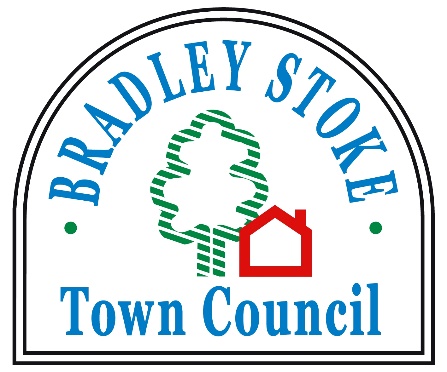 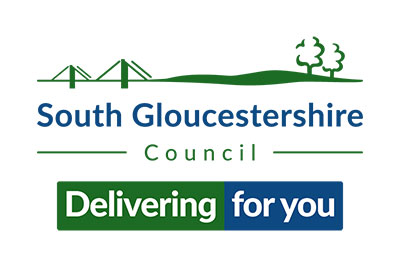 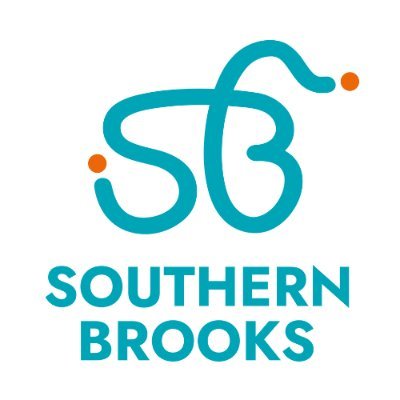 Approximate TimingsApproximate Timings6.15Arrival6.30Welcome and Introduction to the EveningCouncillor Natalie FieldLiz Evans, Southern Brooks6.35The Origins of International Women’s DayCouncillor Natalie FieldLiz Evans, Southern Brooks6.40Women’s Heritage – The PastThe Origins of Women’s Rights MovementCouncillor Jenny James6.55Selection of Songs Empowering to WomenBradley Stoke Community Singers7.05Women at WorkFleur Mosley – Specialist Paramedic in critical care at Great Western Air Ambulance Charity7.15Short Comfort Break7.25The International Red Dress Project – The PresentA 14 year, award winning, global, collaborative embroidery project Kirstie Macleod – the British Artist who conceived the innovative project 7.45Refreshment break and opportunity to visit information stalls in the dining room 8.10We Rise – The FutureAn organisation dedicated to empowering women and transforming lives through education, advocacy and supportAaliyah Hussain – founder of We Rise8.20Our Local Pink/Red Dress ProjectCouncillor Natalie FieldLiz Evans, Southern Brooks8.30Video from International Women’s Day 2023  8.35Finish